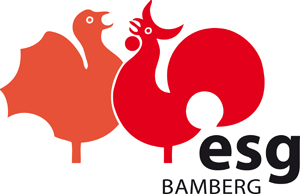 Beratung und Begleitung ausländischer StudierenderWenn eine Notlage vorliegt, besteht unter bestimmten Voraussetzungen die Möglichkeit einer finanziellen Unterstützung.Da Parteiverkehr momentan nicht möglich ist, melden Sie sich bitte per Mail oder telefonisch:Dagmar.Schulze@elkb.de             0951/9685420Advice and support for foreign studentsIf there is an emergency, financial support is possible under certain conditions.Since party traffic is currently not possible, please report by email or phone:Dagmar.Schulze@elkb.de             0951/9685420